Egypt El-Menoufia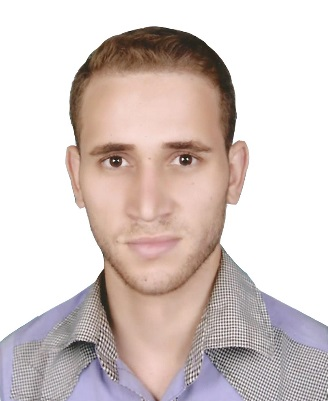 Home : 0482295515Mobile : 01555450828       E-mail:hamdyelwakdy@gmail.com Hamdy Ibrahim Abd El-HamidPersonal DataDate of birth : 3 / 2/ 1990Nationality : EgyptianMilitary service : DoneMarital status : SingleObjectiveSeeking for a job as a pharmacist in your hospitalEducationBachelor of Pharmacy from faculty of Pharmacy – Cairo University at June 2012Diploma of Clinical Pharmacotherabyfrom Scientific Arabian Academy from
22 / 12 / 2013 to 31 / 01 / 2015 certified from Xbridge AcademyCoursesPractical applications of selling and marketing skills for pharmaceutical products ( SMS ) from ICC ( International Culture Center )Emergency & First Aid Course from ICCTrainingMagdy pharmacy Jan. to Sep. 2011Training in One day surgery hospital BasitinExtra-Curricular ActivitiesMember of  ( The way to Nobel ) magazine in Cairo Pharmacy Member of ( Clinical pharmacy family ) in Cairo PharmacyMember in ( Drug Profile Project 2010 ) about BUDESONIDE organized by Faculty of Pharmacy – Cairo UniversityExperiencesOne year experience at Matrouh military hospitalTwo years experience at El-Nahas Pharmacy from 1/8/2012 to 1/8/2014Pharmacist at Menouf hospital from 5 / 12 /2013 till 4\2015Pharmacist at EL Shaimaa pharmacy from 15\8\2014 till 3\2015Pharmacist at Aldwaa pharmacies at Dammam city from 27/5/2015 till 16/11/202LanguagesArabic : NativeEnglish : Very GoodComputer SkillsGood knowledge about Microsoft Office SuiteVery Good at Internet